Муниципальное образование «Олонки»ИНФОРМАЦИОНЫЙ БЮЛЛЕТЕНЬ№ 9(123)  от 31.07.2023 г.с. ОлонкиДУМА МУНИЦИПАЛЬНОГО ОБРАЗОВАНИЯ «ОЛОНКИ»17.07.2023г. №192РОССИЙСКАЯ ФЕДЕРАЦИЯИРКУТСКАЯ ОБЛАСТЬМУНИЦИПАЛЬНОЕ ОБРАЗОВАНИЕ «ОЛОНКИ»ДУМАРЕШЕНИЕО ВНЕСЕНИИ ИЗМЕНЕНИЙ В РЕШЕНИЕ ДУМЫ МУНИЦИПАЛЬНОГО ОБРАЗОВАНИЯ «ОЛОНКИ» ОТ 23.12.2022 ГОДА №177 «О БЮДЖЕТЕ МУНИЦИПАЛЬНОГО ОБРАЗОВАНИЯ «ОЛОНКИ» НА 2023 ГОД И НА ПЛАНОВЫЙ ПЕРИОД 2024 И 2025 ГОДЫ»Руководствуясь Федеральным законом от 06.10.2003 года №131-ФЗ «Об общих принципах организации органов местного самоуправления Российской Федерации», Бюджетным кодексом Российской Федерации, ст. 31,48 Устава муниципального образования «Олонки», Дума муниципального образования «Олонки» РЕШИЛА:1. Внести в решение Думы муниципального образования «Олонки» от 23.12.2022 года №177 «О бюджете муниципального образования «Олонки» на 2023 год и на плановый период 2024 и 2025 годы» следующие изменения:1.1.Статью 1 изложить в новой редакции:«Статья 1. Утвердить основные характеристики бюджета муниципального образования «Олонки» на 2023 год и плановый период 2023-2024 годы:общий объем доходов бюджета в 2023 году – 27 743,5 тыс. рублей, из них объем безвозмездных поступлений, получаемых из других бюджетов бюджетной системы Российской Федерации – 21 346,5 тыс. рублей; 2024 год – 22 707,6 тыс. рублей, из них объем безвозмездных поступлений, получаемых из других бюджетов бюджетной системы Российской Федерации – 16 197,6 тыс. рублей; 2025 год – 23 264,4 тыс. рублей, из них объем безвозмездных поступлений, получаемых из других бюджетов бюджетной системы Российской Федерации – 16 444,8 тыс. рублей;общий объем расходов бюджета в 2023 году составит – 30 620,6 тыс. рублей; 2024 год – 23 027,6 тыс. рублей; 2025 год – 23 604,4 тыс. рублей;размер дефицита местного бюджета в 2023 году в сумме 2 877,1 тыс. рублей, или 45% утвержденного общего годового объема доходов местного бюджета без учета утвержденного объема безвозмездных поступлений, 2024 год – 320,0 тыс. рублей (4,9% утвержденного общего годового объема доходов бюджета муниципального образования без учета утвержденного объема безвозмездных поступлений), 2025 год – 340,0 тыс. рублей (5,0% утвержденного общего годового объема доходов бюджета муниципального образования без учета утвержденного объема безвозмездных поступлений).Установить, что превышение дефицита над ограничениями, установленными статьей 92.1 Бюджетного кодекса Российской Федерации, осуществлено в пределах суммы снижения остатков средств на счетах по учету средств местного бюджета в объеме 2 877,1 тыс. рублей.Из них, средства остатка на счетах на 01.01.2023 года в объеме 2 343,8 тыс. рублей (остаток средств дорожного фонда по состоянию на 01.01.2023 года) вводятся в сумму расходов муниципального дорожного фонда на 2023 год». 2. Приложения 2,4,5,6, к Решению Думы от 23.12.2022 года №177 «О бюджете муниципального образования «Олонки» на 2023 год и плановый период 2024-2025 годы» изложить в новой редакции – приложения №1,2,3,4 к данному решению.3. Опубликовать настоящее решение Думы муниципального образования «Олонки» в информационном бюллетене муниципального образования «Олонки» и на официальном сайте администрации муниципального образования «Олонки».4. Настоящее решение вступает в силу после его официального опубликования.Председатель Думы, Глава муниципального образования «Олонки»  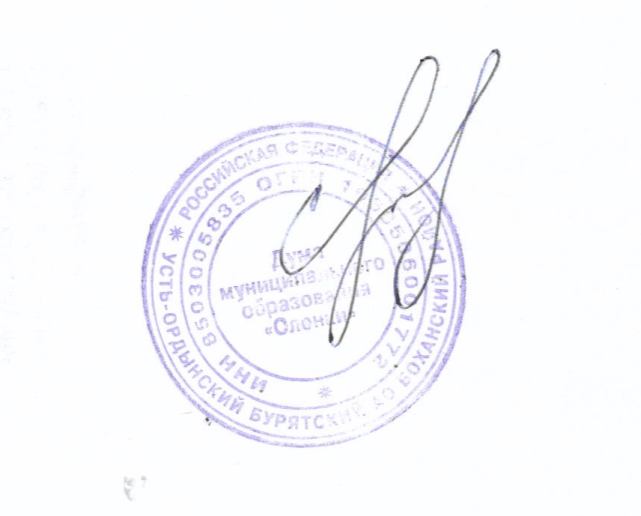 С.Н. Нефедьевприложение №1к решению Думы муниципального образования "Олонки"от 17.07.2023 г. №192Прогнозируемые доходы бюджета муниципального образования "Олонки" на 2023 год и плановый период 2024-2025 годыТыс.рублейприложение №2к решению Думы муниципального образования "Олонки"от 17.07.2023 г. №192Источники внутреннего финансирования дефицита бюджета муниципального образования "Олонки" на 2023 год и плановый период 2024-2025 годытыс.рубприложение №3к решению Думы муниципального образования "Олонки"от 17.07.2023 г. №192Распределение расходов по разделам и подразделам функциональной классификации расходов бюджета муниципального образования "Олонки" на 2023 год и плановый период 2024-2025 годытыс.рубприложение №4к решению Думы муниципального образования "Олонки"от 17.07.2023 г. №192Ведомственная структура расходов муниципального образования "Олонки" на 2023 год и плановый период 2024-2025 годы17.07.2023 г. №193РОССИЙСКАЯ ФЕДЕРАЦИЯИРКУТСКАЯ ОБЛАСТЬБОХАНСКИЙ РАЙОНМУНИЦИПАЛЬНОЕ ОБРАЗОВАНИЕ «ОЛОНКИ»ДУМАРЕШЕНИЯ ОБ ИСПОЛНЕНИИ БЮДЖЕТА МУНИЦИПАЛЬНОГО ОБРАЗОВАНИЯ «ОЛОНКИ» ЗА 2022 ГОД1. Утвердить отчет об исполнении бюджета за 2022 год по доходам в сумме 29 573,6 тыс. рублей, (100 % планового годового назначения), по расходам 30 658,3 тыс. рублей (92% годового назначения) с превышением расходов над доходами (дефицит бюджета) в сумме 2877,1 тыс. рублей со следующими показателями:доходов бюджета по кодам классификации доходов бюджетов за 2022 год согласно приложению 1 к настоящему Решению;расходов бюджета по разделам и подразделам классификации расходов бюджетов за 2022 год согласно приложению 2 к настоящему Решению;расходов бюджета по ведомственной структуре расходов бюджета за 2022 год согласно приложению 3 к настоящему Решению;источников финансирования дефицита бюджета по кодам классификации источников финансирования дефицитов бюджетов за 2022 год согласно приложению 4 к настоящему Решению.3. Опубликовать настоящее решение Думы в информационном бюллетене муниципального образования «Олонки» и на официальном сайте администрации муниципального образования «Боханский район».4. Настоящее решение Думы вступает в силу с момента официального опубликования.Председатель Думы,Глава муниципального образования «Олонки»	С.Н. Нефедьевприложение №3к решению Думы муниципального образования "Олонки"от 17.07.2023 г. №193Пояснительная записка к отчету «Об исполнении бюджета муниципального образования «Олонки» за 2022 год»Субъект правотворческой инициативы: Решение Думы муниципального образования «Олонки» «Об исполнении бюджета муниципального образования «Олонки» за 2022 год» (далее – Решения) разработано финансовым отделом администрации муниципального образования «Олонки» и вносится на рассмотрение Думы муниципального образования «Олонки».Правовое основание принятия Решения: Статья 11 Бюджетного кодекса Российской Федерации, статьи 24,52,58 Устава муниципального образования «Олонки», «Положение о бюджетном процессе в МО «Олонки» (утверждено Решением Думы муниципального образования «Олонки» 28.11.2019 года №66 с изменениями и дополнениями). Предмет правового регулирования и основные правовые предписания -утверждение параметров исполнения бюджета муниципального образования «Олонки» за 2022 год.За отчетный период исполнение бюджета муниципального образования «Олонки» осуществлялось в соответствии Решением Думы муниципального образования «Олонки» от 27.12.2021 года №138 «О бюджете муниципального образования «Олонки» на 2022 год и плановый период 2023- 2024 годы» (в редакции Решение Думы от 25.02.2022 года №146, от 24.05.2022 года №156, от 30.06.2022 года №158, от 28.01.2022 года №161, от 23.12.2022 года №176).Бюджетная и налоговая политика муниципального образования «Олонки» была направлена на увеличение объема поступлений собственных доходов, на оперативное осуществление финансирования, контроль целевого использованием средств. Финансирование расходной части бюджета происходило в соответствии с финансовыми нормативами и социальными нормами, предусмотренными законодательством Российской Федерации и Иркутской области.ДОХОДЫИсполнение бюджета муниципального образования «Олонки» за 2022 год по доходам составило 29573,6 тыс. рублей или 100% годового назначения.Безвозмездные поступления из бюджета области и района составили 22899,6 тыс. рублей 100% годового назначения, в том числе:- дотация бюджетам поселений на выравнивание уровня бюджетной обеспеченности  из РФФПП–20484,5 тыс. рублей (100% годового назначения);- субсидия на реализацию перечня проектов народных инициатив – 1111,5 тыс. рублей (99% годового назначения),- субсидия бюджетам сельских поселений на КРСТ– 792,0 тыс. рублей (100%);- субвенции бюджетам поселений на осуществление первичного воинского учета на территориях, где отсутствуют военкоматы – 379,2 тыс. рублей (100% годового назначения);- субвенция бюджетам поселений на выполнение передаваемых областных полномочий  водоснабжению и водоотведению – 59,3 тыс. рублей (100% годового назначения);- субвенции на осуществление областного государственного полномочия по определению перечня должностных лиц органов местного самоуправления, уполномоченных составлять протоколы об административных правонарушениях, предусмотренных отдельными законами Иркутской области об административной ответственности – 0,7 тыс. рублей (100% годового назначения)- прочие МБТ, передаваемые бюджетам поселений – 72,4 тыс. рублей.Объем собственных доходов за отчетный период составил 6674,0 тыс. рублей или 102% планового назначения.  Размер налоговых доходов – 6466,5 тыс. рублей (удельный вес в объеме собственных доходов – 97%).Поступления доходов от уплаты акцизов составило в 2022 году – 3053,3 тыс. рублей.Наибольший удельный вес (59%) в структуре налоговых доходов, без учета поступления акцизов, приходится на имущественные налоги – 2006,5 тыс. рублей. Поступления по земельному налогу за 2022 год составили 1783,0 тыс. рублей, т.е. 102% годового назначения. В том числе налоги от физических лиц, обладающих земельными участками – 857,9 тыс. рублей – 102% годового назначения, платежи от организаций, обладающих земельными участками, расположенными в границах сельских поселений – 925,1 тыс. рублей – 103 % годового назначения. Налог на имущество физических лиц в бюджет муниципального образования «Олонки» поступил в сумме 223,5 тыс. рублей – 100 % годового назначения.В составе налоговых доходов удельный вес налога на доходы физических лиц - 22 %. Сумма поступлений за 2022 год составила 1401,1 тыс. рублей, или 100% годового назначения. Государственная пошлина за 2022 год – 3,6 тыс. рублей.Сумма неналоговых поступлений в бюджет МО «Олонки» составила 207,5 тыс. рублей, 3% собственных доходов. Доходы от использования имущества– 34,2 тыс. рублей, в (98% годового назначения) в т.ч. аренда земель – 34,2 тыс. рублей  Доходы от продажи материальных т нематериальных активов муниципального образования «Олонки» за 2022 год составили – 51,2 тыс. рублей.Прочие неналоговые доходы – 118,1 тыс. рублей. РАСХОДЫЗа отчетный период по состоянию на 01.01.2023 года за счет всех доходов с учетом остатков средств, прошлых финансовых периодов произведено финансирование расходов на сумму 30658,3 тыс. рублей или 92 % от проектируемого объема расходов на 2022 год. Финансирование расходов по разделу 01 «Общегосударственные расходы» в части функционирования Правительства Российской Федерации, высших органов исполнительной власти субъектов Российской Федерации, местных администраций и Глав администраций, составило 8356,2 тыс. рублей, т.е. 94 % к годовому назначению. На выплату заработной платы с начислениями на нее направлено 7442,7 тыс. рублей, оплата за потребленную электроэнергию – 257,1 тыс. рублей, оплата земельного налога, транспортного налога, прочие расходы – 59,4 тыс. рублей, увеличение стоимости основных средств – 87,5 тыс. рублей, увеличение стоимости материальных запасов – 167,9 тыс. рублей, другие общегосударственные расходы, в пределах субвенций из областного бюджета, – 0,7 тыс. рублей. Расходы за счет средств резервного фонда не производились. По разделу «Мобилизационная и вневойсковая подготовка» финансирование составило 379,2 тыс. рублей (100% годового плана), расходы всего – 379,2 тыс. рублей (100 % годового назначения), в том числе на выплату заработной платы и начислений на нее направлено 375,9 тыс. рублей. Расходы по статье «Прочее приобретение работ, услуг» – 3,3 тыс. рублей.Средства по разделу 0409 «Национальная экономика» направлялись на реализацию муниципальной программы «Муниципальные дорожные фонды» в сумме 3183,5 тыс. рублей  (63% годового назначения), содержание специалиста по регулированию тарифов – 59,3 тыс. рублей.По разделу «Жилищно-коммунальное хозяйство» расходы произведены в сумме – 1844,3 тыс. рублей, (84% годового назначения), оплата за потребленную электроэнергию –716,3 тыс. рублей, увеличение стоимости материальных запасов – 477,5тыс. рублей, транспортные услуги – 101,7 тыс. рублей, прочие работы, услуги – 487,6тыс. рублей. Безвозмездные перечисления государственным и муниципальным учреждениям на выполнение муниципального задания по разделу 0801 «Культура» составили 14447,0 тыс. рублей, что составляет 100% годового назначения. На территории муниципального образования «Олонки» в 2022 году реализовывалась государственная программа Иркутской области «Экономическое развитие и инновационная экономика» на 2015-2024 годы в части софинансирования реализации мероприятий перечня проектов народных инициатив. В рамках данной программы была пробурена скважина в д. Воробьевка по ул. Школьная.Сумма межбюджетных трансфертов, переданных из бюджета поселения в бюджет муниципального района за передаваемые полномочия составила 315,1 тыс. рублей.В 2022 на территории муниципального образования «Олонки» была реализована программа Иркутской области «Комплексное развитие сельских территорий» Реализация общественно значимых проектов по благоустройству сельских территорий. Общая сумма по проекту составила 828,0 тыс. рублей, из них 792,0 тыс. рублей – средства областного бюджета, 36,0 тыс. рублей – местный бюджет.В 2022 году расходы по муниципальной программе "Развитие физической культуры и спорта муниципального образования "Олонки" 2019-2030 годы" на сумму 99,8 тыс. рублей, приобретение спорт. формы, сувенирная продукция.   За отчетный период произошло превышение доходов над расходами, с учетом остатков прошлых периодов, на сумму 2877,1 тыс. рублей, в том числе средства муниципального дорожного фонда (доходы от уплаты акцизов) – 2343,8 тыс. рублей.17.07.2023г. №194РОССИЙСКАЯ ФЕДЕРАЦИЯИРКУТСКАЯ ОБЛАСТЬБОХАНСКИЙ МУНИЦИПАЛЬНЫЙ РАЙОНМУНИЦИПАЛЬНОЕ ОБРАЗОВАНИЕ «ОЛОНКИ»ДУМАРЕШЕНИЕО ВНЕСЕНИИ ИЗМЕНЕНИЙ В ПОЛОЖЕНИЕ О МУНИЦИПАЛЬНОМ КОНТРОЛЕ В СФЕРЕ БЛАГОУСТРОЙСТВА НА ТЕРРИТОРИИ МУНИЦИПАЛЬНОГО ОБРАЗОВАНИЯ «ОЛОНКИ», УТВЕРЖДЕННОЕ РЕШЕНИЕМ ДУМЫ МУНИЦИПАЛЬНОГО ОБРАЗОВАНИЯ «ОЛОНКИ» ОТ 11.11.2021 ГОДА №133В соответствии с пунктом 19 части 1 статьи 14 Федерального закона от 6 октября 2003 года №131-ФЗ «Об общих принципах организации местного самоуправления в Российской Федерации», пунктом 16 статьи 15.1 Федерального закона от 24 ноября 1995 года №181-ФЗ «О социальной защите инвалидов в Российской Федерации», Федеральным законом от 31 июля 2020 №248-ФЗ «О государственном контроле (надзоре) и муниципальном контроле в Российской Федерации», руководствуясь Уставом муниципального образования «Олонки», Дума муниципального образования «Олонки» РЕШИЛА:1. Внести в Положение о муниципальном контроле в сфере благоустройства на территории муниципального образования «Олонки» (далее - Положение), утвержденное решением Думы муниципального образования «Олонки» от 11.11.2021 года №133 следующие изменения:1.1. приложение 1 к Положению изложить в следующей редакции:«Приложение №1к Положению о муниципальном контроле в сфере благоустройства на территории муниципального образования«Олонки»Критерии отнесения объектов контроля в сфере благоустройства к определенной категории риска при осуществлении администрацией муниципального образования «Олонки» контроля в сфере благоустройства1. К категории среднего риска относятся: - прилегающие территории. - территории, прилегающие к зданиям, строениям, сооружениям, земельным участкам (прилегающие территории), расположенным:а) в селе Олонки на улицах Руслана Хомколова в границах улиц Калинина и Нагорная; Пушкина, Нагорная в границах улиц Гагарина и Саянская, Депутатская в границах улиц Руслана Хомколова и Садовая, Больничная, Гагарина и Горького.б) в деревне Воробьевка на улице Нагорная в границах улиц Школьная и Центральная;в) в деревне Грехневка на улице Центральная; г) в деревне Захаровская на улицах Трактовая и Колхозная; д) в деревне Шипняговка на улицах Нагорная. 2. К категории умеренного риска относятся:вывески, фасады зданий, строений, сооружений, малые архитектурные формы, некапитальные нестационарные строения и сооружения, информационные щиты, указатели, ограждающие устройства. 3. К категории низкого риска относятся все иные объекты контроля в сфере благоустройства.»;1.2. подпункты 1, 2 пункта 2.5 Положения исключить.2. Опубликовать настоящее решение Думы муниципального образования «Олонки» в информационном бюллетене муниципального образования «Олонки» и на официальном сайте администрации муниципального образования «Боханский район».3. Настоящее решение вступает в силу после его официального опубликования.Председатель Думы,Глава муниципального образования «Олонки»С.Н. Нефедьев17.07.2023г. №195РОССИЙСКАЯ ФЕДЕРАЦИЯИРКУТСКАЯ ОБЛАСТЬБОХАНСКИЙ МУНИЦИПАЛЬНЫЙ РАЙОНМУНИЦИПАЛЬНОЕ ОБРАЗОВАНИЕ «ОЛОНКИ»ДУМАРЕШЕНИЕО ВНЕСЕНИИ ИЗМЕНЕНИЙ В ПОЛОЖЕНИЕ О МУНИЦИПАЛЬНОМ КОНТРОЛЕ НА АВТОМОБИЛЬНОМ ТРАНСПОРТЕ, ГОРОДСКОМ НАЗЕМНОМ ЭЛЕКТРИЧЕСКОМ ТРАНСПОРТЕ И В ДОРОЖНОМ ХОЗЯЙСТВЕ В ГРАНИЦАХ НАСЕЛЕННЫХ ПУНКТОВ МУНИЦИПАЛЬНОГО ОБРАЗОВАНИЯ «ОЛОНКИ», УТВЕРЖДЕННОЕ РЕШЕНИЕМ ДУМЫ МУНИЦИПАЛЬНОГО ОБРАЗОВАНИЯ «ОЛОНКИ» ОТ 11.11.2021 ГОДА №134Руководствуясь статьей 3.1 Федерального закона от 8 ноября 2007 года №259-ФЗ «Устав автомобильного транспорта и городского наземного электрического транспорта», статьей 13.1 Федерального закона от 8 ноября 2007 года №257-ФЗ «Об автомобильных дорогах и о дорожной деятельности в Российской Федерации и о внесении изменений в отдельные законодательные акты Российской Федерации», Федеральным законом от 31 июля 2020 года №248-ФЗ «О государственном контроле (надзоре) и муниципальном контроле в Российской Федерации», Федеральным законом от 6 октября 2003 года №131-ФЗ «Об общих принципах организации местного самоуправления в Российской Федерации», Уставом муниципального образования «Олонки», Дума муниципального образования «Олонки»РЕШИЛА:1. Внести в Положение о муниципальном контроле на автомобильном транспорте, городском наземном электрическом транспорте и в дорожном хозяйстве в границах населенных пунктов муниципального образования «Олонки», утвержденное решением Думы муниципального образования «Олонки» от 11.11.2021 года №134 (далее - Положение) следующие изменения:1.1. в пункте 3.1 Положения слово «надзорных» исключить;1.2. в приложении №1 к Положению сноску исключить.2. Опубликовать настоящее решение Думы муниципального образования «Олонки» в информационном бюллетене муниципального образования «Олонки» и на официальном сайте администрации муниципального образования «Боханский район».3. Настоящее решение вступает в силу после его официального опубликования.Председатель Думы,Глава муниципального образования «Олонки»С.Н. Нефедьев17.07.2023г. №196РОССИЙСКАЯ ФЕДЕРАЦИЯИРКУТСКАЯ ОБЛАСТЬБОХАНСКИЙ МУНИЦИПАЛЬНЫЙ РАЙОНМУНИЦИПАЛЬНОЕ ОБРАЗОВАНИЕ «ОЛОНКИ»ДУМАРЕШЕНИЕОБ УТВЕРЖДЕНИИ ПОЛОЖЕНИЯ О СОЗДАНИИ УСЛОВИЙДЛЯ МАССОВОГО ОТДЫХА ЖИТЕЛЕЙ МУНИЦИПАЛЬНОГО ОБРАЗОВАНИЯ «ОЛОНКИ» И ОРГАНИЗАЦИИ ОБУСТРОЙСТВА МЕСТ МАССОВОГО ОТДЫХА НАСЕЛЕНИЯ НА ТЕРРИТОРИИ МУНИЦИПАЛЬНОГО ОБРАЗОВАНИЯ «ОЛОНКИ»В соответствии со статьей 14 Федерального закона от 6 октября 2003 года №131-ФЗ «Об общих принципах организации местного самоуправления в Российской Федерации», Дума муниципального образования «Олонки»РЕШИЛА:1. Утвердить положение о создании условий для массового отдыха жителей муниципального образования «Олонки» и организации обустройства мест массового отдыха населения на территории муниципального образования «Олонки». (приложение).2. Опубликовать настоящее решение Думы в информационном бюллетене муниципального образования «Олонки» и на официальном сайте администрации Боханского муниципального района.3. Настоящее решение Думы вступает в силу с момента официального опубликования.Председатель Думы,Глава муниципального образования «Олонки» С.Н. НефедьевПриложениек решению Думы муниципального образования «Олонки»от 17.07.2023 г. №196Положение о создании условий для массового отдыха жителей муниципального образования «Олонки» и организации обустройства мест массового отдыха населения на территории муниципального образования «Олонки»Глава 1. Общие положения1. Настоящее Положение регулирует вопросы создания условий для массового отдыха жителей муниципального образования «Олонки» (далее – муниципальное образование), организации обустройства мест массового отдыха населения на территории муниципального образования «Олонки», а также устанавливает полномочия органов местного самоуправления муниципального образования в соответствующей сфере правового регулирования.2. Под созданием условий для массового отдыха жителей муниципального образования понимается система мер, выполняемых органами местного самоуправления муниципального образования, направленных на удовлетворение потребностей населения муниципального образования в спортивно-оздоровительных, культурно-развлекательных мероприятиях, носящих массовый характер, а также организацию свободного времени жителей муниципального образования.3. Под организацией обустройства мест массового отдыха понимается комплекс организационных, природоохранных и иных работ, направленных на поддержание необходимого уровня санитарно-эпидемиологического и экологического благополучия, безопасности и благоустройства мест массового отдыха, включая строительство и эксплуатацию объектов, находящихся на территории мест массового отдыха и не находящихся на территории мест массового отдыха, но предназначенных или используемых при обустройстве мест массового отдыха.4. К местам массового отдыха относятся территории рекреационного назначения, предусмотренные в генеральном плане муниципального образования, в которые могут включаться участки, занятые озелененными территориями, в том числе лесами, парками, скверами, площадями, прудами, озерами, а также иными территориями общего пользования, предназначенные и используемые для отдыха, туризма, занятий физической культурой и спортом, проведения культурно-развлекательных мероприятий, иных рекреационных целей, в том числе территории, на которых расположен комплекс временных и постоянных сооружений, несущих функциональную нагрузку в качестве оборудования места отдыха.5. Перечень мест массового отдыха утверждается постановлением администрации муниципального образования «Олонки» (далее – администрация муниципального образования).Оценка необходимости внесения изменений в перечень мест массового отдыха осуществляется администрацией муниципального образования не реже чем один раз в три года, в том числе с учетом обращений жителей муниципального образования или организаций, намеренных выполнять работы (оказывать услуги) в местах массового отдыха.6. Органом, уполномоченным на создание условий для массового отдыха жителей муниципального образования, организацию обустройства мест массового отдыха является администрация муниципального образования.7. Администрация муниципального образования вправе возложить функции по благоустройству и содержанию места массового отдыха на муниципальные учреждения и (или) муниципальные предприятия, созданные в муниципальном образовании. За указанными муниципальными учреждениями и (или) муниципальными предприятиями в установленном порядке закрепляются земельные участки, на которых располагается инфраструктура места массового отдыха.В случае, если объект, находящийся на территории места массового отдыха, и (или) часть места массового отдыха находится в частной собственности или передана во временное владение и (или) пользование физическому или юридическому лицу, благоустройство и содержание территории, прилегающей к объекту, находящемуся на территории места массового отдыха, и (или) части места массового отдыха осуществляется соответствующими физическим или юридическим лицом.8. Финансирование расходов по созданию условий для массового отдыха жителей муниципального образования и организации обустройства мест массового отдыха (за исключением случая, предусмотренного абзацем вторым пункта 7 настоящего Положения) осуществляется за счет средств, предусмотренных в бюджете муниципального образования на очередной финансовый год, а также с привлечением иных источников финансирования, предусмотренных действующим законодательством.Глава 2. Полномочия администрации муниципального образования в сфере создания условий для массового отдыха жителей муниципального образования,организации обустройства мест массового отдыха9. К полномочиям администрации муниципального образования в сфере создания условий для массового отдыха жителей муниципального образования и организации обустройства мест массового отдыха относятся:1) мониторинг потребностей жителей муниципального образования в массовом отдыхе;2) разработка документов территориального планирования с определением территорий, предназначенных для размещения мест массового отдыха;3) утверждение перечня мест массового отдыха;4) разработка и реализация муниципальных программ в сфере создания условий для массового отдыха жителей муниципального образования и организации обустройства мест массового отдыха;5) организация и выполнение комплексных мер по обустройству мест массового отдыха, в том числе осуществление строительства объектов в местах массового отдыха и обеспечение содержания имущества, предназначенного для обустройства мест массового отдыха и находящегося в муниципальной собственности;6) создание в пределах своих полномочий условий для организации торгового обслуживания, общественного питания и предоставления услуг в местах массового отдыха;7) осуществление в рамках своей компетенции контроля за соблюдением норм и правил в сфере обустройства мест массового отдыха;8) принятие мер для предотвращения использования мест массового отдыха, представляющих опасность для здоровья населения;9) принятие в рамках своей компетенции мер по обеспечению общественного порядка в местах массового отдыха;10) осуществление иных полномочий в соответствии с действующим законодательством Российской Федерации, законодательством Иркутской области и муниципальными правовыми актами.Глава 3. Организация обустройства и использования мест массового отдыха10. На территории места массового отдыха могут быть выделены следующие функциональные зоны: 1) зона отдыха;2) зона обслуживания;3) спортивная;4) зона озеленения;5) детский сектор;6) пешеходные дорожки.11. Места массового отдыха (их отдельные функциональные зоны) могут иметь инженерное обустройство, включающее водоснабжение и водоотведение, электроснабжение, места для оказания первой медицинской помощи, стоянки транспортных средств.Места массового отдыха оборудуются туалетами с водонепроницаемыми выгребами.12. Обустройство мест массового отдыха (их отдельных функциональных зон) осуществляется в соответствии с проектами комплексного благоустройства мест массового отдыха, разрабатываемыми в соответствии с документами территориального планирования муниципального образования.13. Проекты комплексного благоустройства мест массового отдыха могут предусматривать:1) улучшение технического состояния и внешнего вида пешеходных дорожек, тротуаров, стоянок автомобилей, физкультурно-оздоровительных площадок, площадок для аттракционов;2) размещение временных павильонов, киосков, навесов, сооружений для мелкорозничной торговли и других целей;3) размещение малых архитектурных форм, произведений монументально-декоративного искусства;4) озеленение;5) таблички с размещением информации;6) цветовое решение застройки, освещение и оформление прилегающей территории.14. В целях обустройства мест массового отдыха собственниками, арендаторами и иными пользователями таких мест могут проводиться мероприятия по поддержанию необходимого уровня функциональности, санитарно-экологического благополучия, благоустройства и безопасности граждан, в том числе:1) обследование санитарного состояния территорий мест массового отдыха (проведение производственного лабораторного контроля с выполнением санитарно-химических, бактериологических, санитарно-паразитических исследований почвы и воды в местах массового отдыха населения) и получение санитарно-эпидемиологического заключения о соответствии места массового отдыха санитарным нормам и правилам, а также обустройство и содержание водных объектов (водоемов, фонтанов), находящихся в таких местах;2) проведение комплекса противоэпидемических мероприятий;3) организация спортивных и иных функциональных площадок, развлекательных аттракционов, пунктов проката спортивного инвентаря;4) организация сбора и вывоза бытовых отходов и мусора, установка урн и контейнеров для их сбора, заключение договоров на вывоз и утилизацию отходов со специализированными организациями в соответствии с законодательством;5) организация, размещение нестационарных торговых объектов, а также размещение туалетных кабин;6) определение площадок для стоянки транспортных средств на прилегающей к местам массового отдыха территории;7) иные мероприятия, необходимые для поддержания надлежащего уровня санитарно-экологического благополучия, благоустройства и безопасности мест массового отдыха.15. По окончании комплексного благоустройства место массового отдыха принимается в эксплуатацию комиссией, состав которой определяется постановлением администрации муниципального образования и включает представителей контролирующих и надзорных органов (по согласованию).16. Благоустройство и содержание мест массового отдыха, в состав которых входит водный объект, осуществляются в соответствии с требованиями, установленными постановлением Правительства Иркутской области от 8 октября 2009 года №280/59-пп «Об утверждении Правил охраны жизни людей на водных объектах в Иркутской области».Глава 3. Основные требования к использованию мест массового отдыха17. В местах массового отдыха допускаются следующие виды рекреационного использования: отдых населения, массовые гуляния, проведение детских праздников, купание, катание на маломерных плавательных средствах, водный спорт, моржевание, спортивные игры, катание на лыжах и коньках, конный спорт и аттракционы и другие виды рекреационного использования.Виды рекреационного использования конкретного места массового отдыха устанавливаются постановлением администрации муниципального образования при включении данного места массового отдыха в перечень мест массового отдыха.18. Граждане имеют право беспрепятственного посещения мест массового отдыха на территории муниципального образования, за исключением случаев, когда за пользование объектами, находящимися на территории места массового отдыха, в том числе инвентарем, установлена плата.19. Граждане в местах массового отдыха обязаны соблюдать общественный порядок, поддерживать чистоту, бережно относиться к объектам инфраструктуры мест массового отдыха и соблюдать иные требования, предусмотренные действующим законодательством Российской Федерации, законодательством Иркутской области и муниципальными правовыми актами.20. Проведение культурно-массовых мероприятий в местах массового отдыха осуществляется в соответствии с законодательством.ПОСТАНОВЛЕНИЯ АДМИНИСТРАЦИИМУНИЦИПАЛЬНОГО ОБРАЗОВАНИЯ «ОЛОНКИ»14.07.2023г. №51РОССИЙСКАЯ ФЕДЕРАЦИЯИРКУТСКАЯ ОБЛАСТЬБОХАНСКИЙ МУНИЦИПАЛЬНЫЙ РАЙОНМУНИЦИПАЛЬНОЕ ОБРАЗОВАНИЕ «ОЛОНКИ»АДМИНИСТРАЦИЯПОСТАНОВЛЕНИЕО ВНЕСЕНИИ ИЗМЕНЕНИЙ В АДМИНИСТРАТИВНЫЙ РЕГЛАМЕНТ ПРЕДОСТАВЛЕНИЯ МУНИЦИПАЛЬНОЙ УСЛУГИ «ПЕРЕРАСПРЕДЕЛЕНИЕ ЗЕМЕЛЬ И (ИЛИ) ЗЕМЕЛЬНЫХ УЧАСТКОВ, НАХОДЯЩИХСЯ В МУНИЦИПАЛЬНОЙ СОБСТВЕННОСТИ, И ЗЕМЕЛЬНЫХ УЧАСТКОВ, НАХОДЯЩИХСЯ В ЧАСТНОЙ СОБСТВЕННОСТИ» НА ТЕРРИТОРИИ МУНИЦИПАЛЬНОГО ОБРАЗОВАНИЯ «ОЛОНКИ»», УТВЕРЖДЕННЫЙ ПОСТАНОВЛЕНИЕМ АДМИНИСТРАЦИИ МУНИЦИПАЛЬНОГО ОБРАЗОВАНИЯ «ОЛОНКИ» ОТ 7 ОКТЯБРЯ 2022 ГОДА №69 В соответствии Федеральным законом от 27 июля 2010 года №210-ФЗ «Об организации предоставления государственных и муниципальных услуг», Правилами разработки и утверждения административных регламентов предоставления муниципальных услуг, утвержденных постановлением администрации муниципального образования «Олонки» от 1 декабря 2020 года №79, руководствуясь Уставом муниципального образования «Олонки»:ПОСТАНОВЛЯЮ:1. Внести в административный регламент предоставления муниципальной услуги «Перераспределение земель и (или) земельных участков, находящихся в муниципальной собственности, и земельных участков, находящихся в частной собственности» на территории муниципального образования «Олонки»», утвержденный постановлением администрации муниципального образования «Олонки» от 7 октября 2022 года №69 (далее - Регламент) следующие изменения:1.1. подпункт 2.3.2. пункта 2.3. Регламента изложить в следующей редакции:«2.3.2. Публично-правовой компании «Роскадастр» в части получения сведений из Единого государственного реестра                                   недвижимости.».1.2. пункт 2.6. Регламента изложить в следующей редакции:«2.6. Срок предоставления муниципальной услуги определяется в соответствии с пунктами 8, 13 статьи 39.29 Земельного кодекса Российской Федерации.»1.3. подпункт 2.16.15. пункта 2.16. Регламента изложить в следующей редакции:«2.16.15. Расположение земельного участка, образование которого предусмотрено схемой расположения земельного участка, в границах территории, для которой утвержден проект межевания территории за исключением случаев, установленных федеральными законами;».2. Опубликовать настоящее постановление в информационном бюллетене муниципального образования «Олонки» и на официальном сайте администрации Боханского муниципального района.3. Настоящее постановление вступает в силу после его официального опубликования.Глава муниципального образования «Олонки» С.Н. Нефедьевкод бюджетнойдоходыплан       план       план       классификации РФ2023 год2024 год2025 год12345000 0 00 00000 00 0000 000ИТОГО ДОХОДОВ27 743,522 707,623 264,4000 1 00 00000 00 0000 000Налоговые и неналоговые доходы6 397,06 510,06 819,6182 1 00 00000 00 0000 000Налоговые доходы6 167,06 270,06 569,6182 1 01 02000 01 0000 110Налог на доходы физических лиц1 406,01 278,01 289,0182 1 01 02010 01 0000 110Налог на доходы физических лиц с доходов, источником которых является налоговый агент, за исключением доходов, в отношении которых исчисление и уплата налога осуществляются в соответствии со статьями 227, 227.1 и 228 Налогового кодекса Российской Федерации (сумма платежа (перерасчеты, недоимка и задолженность по соответствующему платежу, в том числе по отмененному)1 400,01 260,01 270,0182 1 01 02020 01 0000 110Налог на доходы физических лиц с доходов, полученных от осуществления деятельности физическими лицами, зарегистрированными в качестве индивидуальных предпринимателей, нотариусов, занимающихся частной практикой, адвокатов, учредивших адвокатские кабинеты, и других лиц, занимающихся частной практикой в соответствии со статьей 227 Налогового кодекса Российской Федерации (сумма платежа (перерасчеты, недоимка и задолженность по соответствующему платежу, в том числе по отмененному)1,011,012,0182 1 01 02030 01 0000 110Налог на доходы физических лиц с доходов, полученных физическими лицами в соответствии со статьей 228 Налогового кодекса Российской Федерации (сумма платежа (перерасчеты, недоимка и задолженность по соответствующему платежу, в том числе по отмененному)5,07,07,0182 1 03 02000 01 0000 110Доходы от уплаты акцизов2 854,03 174,03 351,6182 1 03 02231 01 0000 110Доходы от уплаты акцизов на дизельное топливо, подлежащие распределению между бюджетами субъектов Российской Федерации и местными бюджетами с учетом установленных дифференцированных нормативов отчислений в местные бюджеты (по нормативам, установленным Федеральным законом о федеральном бюджете в целях формирования дорожных фондов субъектов Российской Федерации)1 351,81 514,31 602,9182 1 03 02241 01 0000 110Доходы от уплаты акцизов на моторные масла для дизельных и (или) карбюраторных (инжекторных) двигателей, подлежащие распределению между бюджетами субъектов Российской Федерации и местными бюджетами с учетом установленных дифференцированных нормативов отчислений в местные бюджеты (по нормативам, установленным Федеральным законом о федеральном бюджете в целях формирования дорожных фондов субъектов Российской Федерации)9,410,310,7182 1 03 02251 01 0000 110Доходы от уплаты акцизов на автомобильный бензин, подлежащие распределению между бюджетами субъектов Российской Федерации и местными бюджетами с учетом установленных дифференцированных нормативов отчислений в местные бюджеты (по нормативам, установленным Федеральным законом о федеральном бюджете в целях формирования дорожных фондов субъектов Российской Федерации)1 671,11 847,71 935,4182 1 03 02261 01 0000 110Доходы от уплаты акцизов на прямогонный бензин, подлежащие распределению между бюджетами субъектов Российской Федерации и местными бюджетами с учетом установленных дифференцированных нормативов отчислений в местные бюджеты (по нормативам, установленным Федеральным законом о федеральном бюджете в целях формирования дорожных фондов субъектов Российской Федерации)-178,3-198,3-197,4182 1 05 00000 00 0000 000Налоги на совокупный доход2.03,04,0182 1 05 03010 01 0000 110Единый сельскохозяйственный налог  (сумма платежа (перерасчеты, недоимка и задолженность по соответствующему платежу, в том числе по отмененному)2,03,04,0182 1 06 00000 00 0000 000Налоги на имущество1 900,01 810,01 920,0182 1 06 01000 00 0000 110Налог на имущество физических лиц200,0110,0120,0182 1 06 01030 10 0000 110Налог на имущество физических лиц, взимаемый по ставкам, применяемым к объектам налогообложения, расположенным в границах сельских поселений (сумма платежа (перерасчеты, недоимка и задолженность по соответствующему платежу, в том числе по отмененному)200,0110,0120,0182 1 06 06000 00 0000 110Земельный налог1 700,01 700,01 800,0182 1 06 06033 10 0000 110Земельный налог с организаций, обладающих земельным участком, расположенным в границах сельских поселений (сумма платежа (перерасчеты, недоимка и задолженность по соответствующему платежу, в том числе по отмененному)1 200,01 250,01 300,0182 1 06 06043 10 1000 110Земельный налог с физических лиц, обладающих земельным участком, расположенным в границах сельских поселений (сумма платежа (перерасчеты, недоимка и задолженность по соответствующему платежу, в том числе по отмененному)500,0450,0500,0251 1 00 00000 00 0000 000Государственная пошлина5,05,05,0251 1 08 04020 01 1000 110Государственная пошлина за совершение нотариальных действий должностными лицами органов местного самоуправления, уполномоченными в соответствии с законодательными актами Российской Федерации на совершение нотариальных действий5,05,05,0251 1 11 00000 00 0000 000Доходы от использования имущества, находящегося в государственной и муниципальной собственности36,051,051,0251 1 11 05000 00 0000 120Доходы, получаемые в виде арендной либо иной платы за передачу в возмездное пользование государственного и муниципального имущества (за исключением имущества бюджетных и автономных учреждений, а также имущества государственных и муниципальных унитарных предприятий, в том числе казенных)36,051,051,0251 1 11 05025 10 0000 120Доходы, получаемые в виде арендной платы, а также средства от продажи права на заключение договоров аренды за земли, находящиеся в собственности сельских поселений (за исключением земельных участков муниципальных бюджетных и автономных учреждений)35,050,050,0251 1 11 05035 10 0000 120Доходы от сдачи в аренду имущества, находящегося в оперативном управлении органов управления сельских поселений и созданных ими учреждений (за исключением имущества муниципальных бюджетных и автономных учреждений)1,01,01,0251 1 14 00000 00 0000 000Доходы от продажи материальных и нематериальных активов70,055,055,0251 1 14 02052 10 0000 410Доходы от реализации иного имущества, находящегося в собственности сельских поселений (за исключением имущества муниципальных бюджетных и автономных учреждений, а также имущества муниципальных унитарных предприятий, в том числе казенных), в части реализации основных средств по указанному имуществу5,05,05,0251 1 14 06025 10 0000 430Доходы от продажи земельных участков, находящихся в собственности сельских поселений (за исключением земельных участков муниципальных бюджетных и автономных учреждений)65,050,050,0251 1 16 02000 00 0000 140Прочие поступления от денежных взысканий (штрафов) и иных сумм в возмещение ущерба.4,04,04,0251 1 16 02020 02 0000 140Административные штрафы, установленные законами субъектов Российской Федерации об административных правонарушениях, за нарушение муниципальных правовых актов4,04,04,0251 1 17 00000 00 0000 000Прочие неналоговые доходы120,0130,0140,0251 1 17 05050 10 0000 180Прочие неналоговые доходы бюджетов сельских поселений120,0130,0140,0145 2 02 00000 00 0000 150Безвозмездные поступления от других бюджетов бюджетной системы РФ21 346,516 197,616 444,8145 2 02 16001 10 0000 150Дотации бюджетам сельских поселений на выравнивание бюджетной обеспеченности из бюджетов муниципальных районов19 635,515 144,415 374,7145 2 02 29999 10 0000 150Прочие субсидии бюджетам сельских поселений (народные инициативы)1 122,8548,5548,5145 2 02 30024 10 0000 150Субвенции бюджетам сельских поселений на выполнение передаваемых полномочий субъектов Российской Федерации, в т.ч.49,849,849,8145 2 02 30024 10 0000 150Осуществление областного государственного полномочия по определения по определению перечня должностных лиц ОМСУ, уполномоченных составлять протоколы об административных правонарушениях, предусмотренных отдельными законами Иркутской области об административной ответственности0,70,70,7145 2 02 30024 10 0000 150На осуществление отдельных областных государственных полномочий в сфере водоснабжения и водоотведения49,149,149,1145 2 02 35118 10 0000 150Субвенции бюджетам сельских поселений на осуществление первичного воинского учета на территориях, где отсутствуют военные комиссариаты434,2454,9471,8145 2 02 45519 10 0000 150Прочие МБТ, передаваемые в бюджет поселений на поддержку отрасли культуры104,20,00,0наименованиеКБКпланпланплан2023 год2024 год2025 годИсточники внутреннего финансирования дефицита бюджета000 01 00 00 00 00 0000 0000,0320,0340,0Кредиты кредитных организаций в валюте Российской Федерации000 01 02 00 00 00 0000 0000,0320,0340,0Привлечение кредитов от кредитных организаций в валюте Российской Федерации000 01 02 00 00 00 0000 0000,0320,0340,0Привлечение кредитов от кредитных организаций бюджетами сельских поселений в валюте Российской Федерации145 01 02 00 00 10 0000 7100,0320,0340,0Изменение остатков средств на счетах по учету средств бюджетов000 01 05 00 00 00 0000 0002877,10,00,0Увеличение остатков средств бюджетов000 01 05 00 00 00 0000 500-27 743,5-23 027,6-23 604,4Увеличение прочих остатков средств бюджетов000 01 05 02 00 00 0000 500-27 743,5-23 027,6-23 604,4Увеличение прочих остатков денежных средств бюджетов000 01 05 02 01 00 0000 510-27 743,5-23 027,6-23 604,4Увеличение прочих остатков денежных средств бюджетов сельских поселений000 01 05 02 01 10 0000 510-27 743,5-23 027,6-23 604,4Уменьшение прочих остатков средств бюджетов000 01 05 02 00 00 0000 60030 620,623 027,623 604,4Уменьшение прочих остатков денежных средств бюджетов000 01 05 02 01 00 0000 61030 620,623 027,623 604,4Уменьшение прочих остатков денежных средств бюджетов сельских поселений000 01 05 02 01 10 0000 61030 620,623 027,623 604,4наименование статьи расходовразделп/разделПланПланПлан2023 год2023 год2024 год2025 годОбщегосударственные вопросы01008 208,16531,86380,6Глава администрации муниципального образования01022 093,62093,62093,6Функции местных администраций01045 931,74417,54266,3Обеспечение проведения выборов и референдумов0107161,00,00,0Резервный фонд011120,020,020,0Другие общегосударственные вопросы 01131,70,70,7Мобилизационная и вневойсковая подготовка0200434,2454,9471,8Осуществление первичного воинского учета на территориях, где отсутствует воен. комиссариат0202434,2454,9471,8Муниципальная программа по обеспечению первичных мер пожарной безопасности на территории муниципального образования «Олонки» на 2021-2023 годы03001,00,00,0Муниципальная программа по обеспечению первичных мер пожарной безопасности на территории муниципального образования «Олонки» на 2021-2023 годы03091,00,00,0Национальная экономика04005 246,93223,13400,7Общеэкономические вопросы040149,149,149,1Дорожное хозяйство04095 197,83174,03351,6Жилищно-коммунальное хозяйство05002 265,61011,2711,4Коммунальное хозяйство05022 265,61011,2711,4Культура и искусство080014 002,011166,712000,0Культура 080114 002,011166,712000,0Межбюджетные трансферты1400412,958,858,8Прочие МБТ из бюджета поселения в бюджет района (переданные полномочия)1403412,958,858,8Муниципальная программа «Развития физической культуры и спорта муниципального образования «Олонки» на 2021-2023 годы».110150,00,00,0Итого расходов960030 620,623 027,623 604,4код ведомственной классификациикод ведомственной классификациикод ведомственной классификациикод ведомственной классификациикод ведомственной классификациипланпланпланпланпланнаименование расходовКГРБСРЗПРЗЦСРВРВР2023 год2024 год2024 год2025 годВСЕГО РАСХОДОВ2510000000 00 00000 00000030 620,623 027,623 604,423 604,4ОБЩЕГОСУДАРСТВЕННЫЕ ВОПРОСЫ2510100000 00 00000000 000 8 207,06 531,86 380,66 380,6Функционирование высшего должностного лица субъекта РФ и муниципального образования2510102000 00 00000 0000002 093,62 093,62 093,62 093,6Глава муниципального образования251010280180010000000002 093,62 093,62 093,62 093,6Выполнение функций органами местного самоуправления251010280180010000000002 093,62 093,62 093,62 093,6Оплата труда и начисления на оплату труда251010280180010001201202 093,62 093,62 093,62 093,6Заработная плата251010280180012111211211 608,01 608,01 608,01 608,0начисления на оплату труда25101028018001213121121485,6485,6485,6485,6Функционирование Правительства РФ, высших исполнительных органов государственной власти субъектов РФ, местных администраций2510104000 00 00000 0000005 931,74 417,54 266,34 266,3Руководство и управление в сфере установленных органов государственной власти субъектов РФ и органов местного самоуправления251010480180030000000005 931,74 417,54 266,34 266,3Выполнение функций органами местного самоуправления251010480180030000000005 931,74 417,54 266,34 266,3Оплата труда и начисления на оплату труда251010480180032101201205 208,03 906,03 906,03 906,0Заработная плата251010480180032111211214 000,03 000,03 000,03 000,0начисления на оплату труда251010480180032131211211 208,0906,0906,0906,0Приобретение услуг251010480180032402402405563,7421,5285,3285,3оплата услуг связи2510104801800322124424477,080,080,080,0коммунальные услуги25101048018003223247247360,0300,0170,0170,0Работы, услуги по содержанию имущества2510104801800322524424440,010,06,76,7Прочие услуги2510104801800322624424486,731,528,628,6Прочие расходы2510104801800329024424450,030,020,020,0Поступление нефинансовых активов25101048018003300244244110,060,055,055,0Увеличение стоимости основных средств2510104801800331024424410,010,05,05,0Увеличение стоимости материальных запасов25101048018003340244244100,050,050,050,0Обеспечение проведения выборов и референдумов25101000000000000880880161,00,00,00,0Обеспечение проведения выборов и референдумов25101070000000000880880161,00,00,00,0Проведение выборов Главы и Думы муниципального образования25101078018008290880880161,00,00,00,0Резервный фонд25101118018007000000 000 20,020,020,020,0Резервный фонд25101118018007000000 000 20,020,020,020,0Резервные фонды местных администраций25101118018007000000 000 20,020,020,020,0Прочие расходы2510111801800700087087020,020,020,020,0Прочие расходы2510111801800729087087020,020,020,020,0Другие общегосударственные расходы251011300000000000000000,70,70,70,7Другие общегосударственные вопросы251011380100731502442440,70,70,70,7Национальная оборона25102000000000000000 000 434,2454,9471,8471,8Мобилизационная и вневойсковая подготовка25102030000000000000000434,2454,9471,8471,8Руководство и управление в сфере установленных функций25102030000000000000000434,2454,9471,8471,8Осуществление первичного воинского учета на территориях, где отсутствуют военные комиссариаты251020390А0051180000000434,2454,9471,8471,8Выполнение функций органами местного самоуправления251020390А0051180000000434,2454,9471,8471,8Оплата труда и начисления на оплату труда251020390А0051180120120432,3453,1470,0470,0Заработная плата251020390А0051180121121332,0348,0361,0361,0начисления на оплату труда251020390А0051180129129100,3105,1109,0109,0Поступление нефинансовых активов251020390А00511802402401,91,81,81,8Увеличение стоимости материальных запасов251020390А00511802442441,91,81,81,8Национальная экономика2510400000 00 000000000005 246,93 223,13 400,73 400,7Общеэкономические вопросы2510401000 00 0000000000049,149,149,149,1Оплата труда и начисления на оплату труда2510401613017311012012046,746,746,746,7Заработная плата2510401613017311012112135,935,935,935,9начисления на оплату труда2510401613017311012912910,810,810,810,8Поступление нефинансовых активов251040161301731102442442,42,42,42,4увеличение стоимости материальных запасов251040161301731102442442,42,42,42,4Дорожное хозяйство2510409000 00 000000000005 197,83 174,03 351,63 351,6дорожное хозяйство251040980280022252442445 197,83 174,03 351,63 351,6Жилищно-коммунальное хозяйство2510500000 00 00000000 000 1 350,61011,2711,4711,4Коммунальное хозяйство25105028028001000000 000 1 350,61011,2711,4711,4Выполнение функций органами местного самоуправления251050280280010000000001 350,61011,2711,4711,4Приобретение услуг251050280280010002402401 310,1995,4691,4691,4Транспортные услуги25105028028001222244244150,070,030,030,0Оплата за потреблённую электроэнергию25105028028001223247247660,0180,0180,0180,0Услуги по содержанию имущества251050280280012252442440,124,02,02,0Прочие услуги25105028028001226244244500,0721,4479,4479,4Поступление нефинансовых активов2510502802800130024424440,515,820,020,0Увеличение стоимости основных средств251050280280013102442440,57,910,010,0Увеличение стоимости  материальных запасов2510502802800134024424440,07,910,010,0Культура, кинематография и средства массовой информации00008008080000000000 000 13 650,011 166,712 000,012 000,0Культура00008010000000000000 000 13 650,011 166,712 000,012 000,0Безвозмездные перечисления государственным и муниципальным учреждениям2510801000000000000000013 650,011 166,712 000,012 000,0Субсидии бюджетным учреждениям на выполнение муниципального задания  (клубные объединения)2510801808800124161161110 000,08 766,79 000,09 000,0Субсидии бюджетным учреждениям на выполнение муниципального задания (библиотеки)251080180880022416116112 150,01 600,02 000,02 000,0Субсидии бюджетным учреждениям на выполнение муниципального задания (музей)251080180880032416116111 500,0800,01 000,01 000,0Обслуживание государственного  (муниципального) долга25113 0181180012307307300,01,01,01,0Обслуживание государственного (муниципального) внутреннего долга251130181180012337307300,01,01,01,0Межбюджетные трансферты25114038108001251540540412,958,858,858,8Прочие МБТ из бюджета поселения в бюджет района (переданные полномочия)25114038108001251540540412,958,858,858,8Государственная программа ИО "Экономическое развитие и инновационная экономика" на 2015-2020гг; Подпрограмма "Государственная политика в сфере экономического развития ИО" на 2015-2020гг25100000000000000000001 157,8580,0580,0580,0Реализация перечня проектов народных инициатив251000000000000000000001 157,8580,0580,0580,0Коммунальное хозяйство251050280280S2370910,0Культура251080180280S2370244244247,8580,0580,0580,0Федеральная программа «Творческие люди», Государственная программа ИО «Развитие культуры» Лучшие сельские учреждения культуры25108010000000000000000104,20,00,00,0Субсидия на иные цели2510801708А255195612612104,20,00,00,0Муниципальная программа «Развития физической культуры и спорта муниципального образования «Олонки» на 2021-2023 годы».2511101705202134024424450,00,00,00,0Муниципальная долгосрочная целевую программу по профилактике наркомании, токсикомании и алкоголизма на территории муниципального образования «Олонки» на 2021-2023 годы251011370620212262442441,00,00,00,0Муниципальная долгосрочная целевая программу «Энергосбережение и повышение энергетической эффективности на территории муниципального образования «Олонки» на 2021-2023 годы». 251050270720212262442445,00,00,00,0Муниципальная программа по обеспечению первичных мер пожарной безопасности на территории муниципального образования «Олонки» на 2021-2023 годы251030970820213400000001,00,00,00,0приложение №1к решению Думы муниципального образования "Олонки"от 17.07.2023 г. №193Доходы бюджета муниципального образования "Олонки" по кодам классификации доходов бюджета за 2022 годприложение №1к решению Думы муниципального образования "Олонки"от 17.07.2023 г. №193Доходы бюджета муниципального образования "Олонки" по кодам классификации доходов бюджета за 2022 годприложение №1к решению Думы муниципального образования "Олонки"от 17.07.2023 г. №193Доходы бюджета муниципального образования "Олонки" по кодам классификации доходов бюджета за 2022 годприложение №1к решению Думы муниципального образования "Олонки"от 17.07.2023 г. №193Доходы бюджета муниципального образования "Олонки" по кодам классификации доходов бюджета за 2022 годприложение №1к решению Думы муниципального образования "Олонки"от 17.07.2023 г. №193Доходы бюджета муниципального образования "Олонки" по кодам классификации доходов бюджета за 2022 годтыс. рублейтыс. рублейтыс. рублейтыс. рублейтыс. рублейвид доходакод бюджетной классификацииплан       исполнено на 01.01.2023 годаисполнено на 01.01.2023 годавид доходакод бюджетной классификации2022 годтыс. руб.%ИТОГО ДОХОДОВ000 0 00 00000 00 0000 00029 477,229 573,6100Налоговые и неналоговые доходы000 1 00 00000 00 0000 0006 572,06 674,0102Налоговые доходы182 1 00 00000 00 0000 0006 361,96 466,5102Налог на доходы физических лиц182 1 01 02000 01 0000 1101 404,51 401,1100Налог на доходы физических лиц с доходов, источником которых является налоговый агент, за исключением доходов, в отношении которых исчисление и уплата налога осуществляются в соответствии со статьями 227, 227.1 и 228 НК РФ182 1 01 02010 01 0000 1101 400,01 398,1100Налог на доходы физических лиц с доходов, полученных от осуществления деятельности физическими лицами, зарегистрированными в качестве индивидуальных предпринимателей, нотариусов, занимающихся частной практикой, адвокатов, учредивших адвокатские кабинеты, и других лиц, занимающихся частной практикой в соответствии со статьей 227 НК РФ182 1 01 02020 01 0000 1101,0-0,5-50Налог на доходы физических лиц с доходов, полученных физическими лицами в соответствии со статьей 228 НК РФ182 1 01 02030 01 0000 1103,53,5100Доходы от уплаты акцизов182 1 03 02000 01 0000 1102 994,33 053,3102Доходы от уплаты акцизов на дизельное топливо, подлежащие распределению между бюджетами субъектов РФ и местными бюджетами с учетом установленных дифференцированных нормативов отчислений в местные бюджеты182 1 03 02230 01 0000 1101 500,01 530,6102Доходы от уплаты акцизов на моторные масла для дизельных и (или) карбюраторных (инжекторных) двигателей, подлежащие распределению между бюджетами субъектов Российской Федерации и местными бюджетами с учетом установленных дифференцированных нормативов отчислений в местные бюджеты182 1 03 02240 01 0000 1108,38,3100Доходы от уплаты акцизов на автомобильный бензин, подлежащие распределению между бюджетами субъектов Российской Федерации и местными бюджетами с учетом установленных дифференцированных нормативов отчислений в местные бюджеты182 1 03 02250 01 0000 1101 662,01 690,0102Доходы от уплаты акцизов на прямогонный бензин, подлежащие распределению между бюджетами субъектов Российской Федерации и местными бюджетами с учетом установленных дифференцированных нормативов отчислений в местные бюджеты182 1 03 02260 01 0000 110-176,0-175,6100Налоги на совокупный доход182 1 05 00000 00 0000 0002,02,0100Единый сельскохозяйственный налог182 1 05 03010 01 0000 1102,02,0100Налоги на имущество182 1 06 00000 00 0000 0001 961,12 006,5102Налог на имущество физических лиц182 1 06 01000 00 0000 110221,1223,5101Налог на имущество физических лиц, взимаемый по ставкам, применяемым к объектам налогообложения, расположенным в границах сельских поселений182 1 06 01030 10 0000 110221,1223,5101Земельный налог182 1 06 06000 00 0000 1101 740,01 783,0102Земельный налог с организаций, обладающих земельным участком, расположенным в границах сельских поселений182 1 06 06033 10 1000 110900,0925,1103Земельный налог с физических лиц, обладающих земельным участком, расположенным в границах сельских поселений182 1 06 06043 10 1000 110840,0857,9102Государственная пошлина251 1 00 00000 00 0000 0003,63,6100Государственная пошлина за совершение нотариальных действий должностными лицами органов местного самоуправления, уполномоченными в соответствии с законодательными актами Российской Федерации на совершение нотариальных действий251 1 08 04020 01 1000 1103,63,6100Доходы от использования имущества, находящегося в государственной и муниципальной собственности251 1 11 00000 00 0000 00035,034,2100Доходы, получаемые в виде арендной платы, а также средства от продажи права на заключение договоров аренды за земли, находящиеся в собственности сельских поселений (за исключением земельных участков муниципальных бюджетных и автономных учреждений)251 1 11 05000 00 0000 12035,034,2100Доходы, получаемые в виде арендной платы, а также средства от продажи права на заключение договоров аренды за земли, находящиеся в собственности сельских поселений (за исключением земельных участков муниципальных бюджетных и автономных учреждений251 1 11 05025 10 0000 12035,034,2100Доходы от сдачи в аренду имущества, находящегося в оперативном управлении органов управления сельских поселений и созданных ими учреждений (за исключением имущества муниципальных бюджетных и автономных учреждений)251 1 11 05035 10 0000 1200,00,00,0Доходы от продажи материальных и нематериальных активов251 1 14 00000 00 0000 00051,251,20Доходы от реализации имущества, находящегося в оперативном управлении учреждений, находящихся в ведении органов управления сельских поселений (за исключением имущества муниципальных бюджетных и автономных учреждений), в части реализации основных средств по указанному имуществу251 1 14 02052 10 0000 4100,00,00,0Доходы от продажи земельных участков, находящихся в собственности сельских поселений (за исключением земельных участков муниципальных бюджетных и автономных учреждений)251 1 14 06025 10 0000 43051,251,20Прочие поступления от денежных взысканий (штрафов) и иных сумм в возмещение ущерба.251 1 16 02020 02 0000 0004,04,00Прочие поступления от денежных взысканий (штрафов) и иных сумм в возмещение ущерба, зачисляемые в бюджеты сельских поселений251 1 16 02020 02 0000 1404,04,0100Прочие неналоговые доходы251 1 17 00000 00 0000 000116,3118,1102Невыясненные поступления, зачисляемые в бюджет поселения251 1 17 01050 10 0000 1500,01,80,0Прочие неналоговые доходы бюджетов сельских поселений251 1 17 05050 10 0000 180116,3116,3100Безвозмездные поступления от других бюджетов бюджетной системы РФ145 2 02 00000 00 0000 13022 905,222 899,6100Дотации бюджетам сельских поселений на выравнивание бюджетной обеспеченности145 2 02 15001 10 0000 15020 484,520 484,5100Прочие субсидии бюджетам сельских поселений, в т.ч.145 2 02 29999 10 0000 1501 909,11 903,5100субсидия в целях софинансирования на реализацию мероприятий перечня проектов народных инициатив145 2 02 29999 10 0000 1501 117,11 111,5100субсидия  бюджетам сельских поселений на развитие Домов культуры145 2 02 29999 10 0000 150792,0792,0100Субвенции бюджетам сельских поселений на выполнение передаваемых полномочий субъектов Российской Федерации145 2 02 30024 10 0000 15060,060,0100Субвенции бюджетам сельских поселений на осуществление первичного воинского учета на территориях, где отсутствуют военные комиссариаты145 2 02 35118 10 0000 150379,2379,2100Прочие МБТ, передаваемые бюджетам сельских поселений145 2 02 49999 10 0000 15072,472,4100 приложение №2к решению Думы муниципального образования "Олонки"от 17.07.2023 г. №193Распределение расходов бюджета муниципального образования "Олонки" по разделам и подразделам функциональной классификации расходов на 2023 год                                                                                                                                                                               тыс. рублей приложение №2к решению Думы муниципального образования "Олонки"от 17.07.2023 г. №193Распределение расходов бюджета муниципального образования "Олонки" по разделам и подразделам функциональной классификации расходов на 2023 год                                                                                                                                                                               тыс. рублей приложение №2к решению Думы муниципального образования "Олонки"от 17.07.2023 г. №193Распределение расходов бюджета муниципального образования "Олонки" по разделам и подразделам функциональной классификации расходов на 2023 год                                                                                                                                                                               тыс. рублей приложение №2к решению Думы муниципального образования "Олонки"от 17.07.2023 г. №193Распределение расходов бюджета муниципального образования "Олонки" по разделам и подразделам функциональной классификации расходов на 2023 год                                                                                                                                                                               тыс. рублей приложение №2к решению Думы муниципального образования "Олонки"от 17.07.2023 г. №193Распределение расходов бюджета муниципального образования "Олонки" по разделам и подразделам функциональной классификации расходов на 2023 год                                                                                                                                                                               тыс. рублей приложение №2к решению Думы муниципального образования "Олонки"от 17.07.2023 г. №193Распределение расходов бюджета муниципального образования "Олонки" по разделам и подразделам функциональной классификации расходов на 2023 год                                                                                                                                                                               тыс. рублейнаименование статьи расходовКБККБКПлан исполнено на 01.01.2023 годаисполнено на 01.01.2023 годанаименование статьи расходовразделп/раздел2022 годтыс. руб.%Общегосударственные вопросы01008 896,38 356,294Функционирование высшего должностного лица муниципального образования01021 705,61 595,6 94Функционирование местных администраций01047 165,06 759,994Резервный фонд011120,00,00Другие общегосударственные вопросы 01135,70,712Национальная оборона0200379,2379,2100Мобилизационная и вневойсковая подготовка0203379,2379,2100Национальная экономика04005 117,63 242,863Общеэкономические вопросы040159,359,3100Дорожное хозяйство (дорожные фонды)04095 058,33 183,563Жилищно-коммунальное хозяйство05004 182,73 818,291Коммунальное хозяйство05023 354,72 990,284Благоустройство0503828,0828,0100Культура и искусство080014 447,014 447,0100Культура 080114 447,0 14 447,0100Межбюджетные трансферты1400315,1315,1100Прочие МБТ из бюджета поселения в бюджет района (переданные полномочия)1403315,1315,1100Муниципальная программа "Развитие физической культуры и спорта муниципального образования "Олонки" 2019-2030 годы"1101100,099,8100Муниципальная программа по обеспечению первичных мер пожарной безопасности на территории муниципального образования "Олонки" на 2021-2023 годы03091,00,00ИТОГО РАСХОДОВ33 438,930 658,392Ведомственная структура расходов бюджета муниципального образования "Олонки" по кодам классификации расходов на 2022 год	тыс. руб.Ведомственная структура расходов бюджета муниципального образования "Олонки" по кодам классификации расходов на 2022 год	тыс. руб.Ведомственная структура расходов бюджета муниципального образования "Олонки" по кодам классификации расходов на 2022 год	тыс. руб.Ведомственная структура расходов бюджета муниципального образования "Олонки" по кодам классификации расходов на 2022 год	тыс. руб.Ведомственная структура расходов бюджета муниципального образования "Олонки" по кодам классификации расходов на 2022 год	тыс. руб.Ведомственная структура расходов бюджета муниципального образования "Олонки" по кодам классификации расходов на 2022 год	тыс. руб.Ведомственная структура расходов бюджета муниципального образования "Олонки" по кодам классификации расходов на 2022 год	тыс. руб.Ведомственная структура расходов бюджета муниципального образования "Олонки" по кодам классификации расходов на 2022 год	тыс. руб.Ведомственная структура расходов бюджета муниципального образования "Олонки" по кодам классификации расходов на 2022 год	тыс. руб.Ведомственная структура расходов бюджета муниципального образования "Олонки" по кодам классификации расходов на 2022 год	тыс. руб.Ведомственная структура расходов бюджета муниципального образования "Олонки" по кодам классификации расходов на 2022 год	тыс. руб.Ведомственная структура расходов бюджета муниципального образования "Олонки" по кодам классификации расходов на 2022 год	тыс. руб.наименование расходовкод ведомственной классификациикод ведомственной классификациикод ведомственной классификациикод ведомственной классификациикод ведомственной классификациикод ведомственной классификацииплан2022 годплан2022 годисполнено на 01.01.2023 годаисполнено на 01.01.2023 годаисполнено на 01.01.2023 годанаименование расходовКГРБСРЗПРЗЦСРВРтыс. руб.тыс. руб.%ВСЕГО РАСХОДОВ2510000000000000000033 438,933 438,930 658,330 658,392ОБЩЕГОСУДАРСТВЕННЫЕ ВОПРОСЫ25101000000000000000 8 891,38 891,38 356,28 356,294Функционирование высшего должностного лица муниципального образования251010200000000000001 705,61 705,61 595,61 595,694Выполнение функций органами местного самоуправления251010280180010000001 705,61 705,61 595,61 595,694Оплата труда и начисления на оплату труда251010280180010001201 705,61 705,61 595,61 595,694заработная плата251010280180012111211 310,01 310,01 229,11 229,194начисления на оплату труда25101028018001213129395,6395,6366,5366,593Функционирование местных администраций251010400000000000007 165,07 165,06 759,96 759,994Выполнение функций органами местного самоуправления251010480180030000007 165,07 165,06 759,96 759,994Оплата труда и начисления на оплату труда251010480180030001205 855,05 855,05 847,15 847,1100заработная плата251010480180032111214 500,04 500,04 492,24 492,2100начисления на оплату труда251010480180032131211 355,01 355,01 354,91 354,9100Приобретение услуг25101048018003000240692,0692,0598,0598,0100оплата услуг связи2510104801800322124474,074,073,473,499коммунальные услуги25101048018003223247258,0258,0257,1257,1100работы, услуги по содержанию имущества2510104801800322524460,060,029,529,549прочие услуги25101048018003226244300,0300,0238,0238,079Прочие расходы2510104801800329000062,062,059,459,496Прочие расходы251010480180032908511,01,01,01,0100Прочие расходы251010480180032908528,08,07,07,088Прочие расходы2510104801800329085353,053,051,451,497Поступление нефинансовых активов25101048018003000244556,0556,0255,4255,446увеличение стоимости основных средств25101048018003310244388,0388,087,587,523увеличение стоимости материальных запасов25101048018003340244168,0168,0167,9167,9100Резервный фонд25101000000000000000 20,020,00,00,00Резервные фонды местных администраций25101110000000000000 20,020,00,00,00Прочие расходы2510111801800700087020,020,00,00,00прочие расходы2510111801800729087020,020,00,00,00Другие общегосударственные расходы251011300000000000000,70,70,70,7100другие общегосударственные вопросы251011380100731502440,70,70,70,7100Национальная оборона25102000000000000000 379,2379,2379,2379,2100Мобилизационная и вневойсковая подготовка25102030000000000000379,2379,2379,2379,2100Выполнение функций органами местного самоуправления251020390А0051180000379,2379,2379,2379,2100Оплата труда и начисления на оплату труда251020390А0051180120375,9375,9375,9375,9100заработная плата251020390А0051180121288,7288,7288,7288,7100начисления на оплату труда251020390А005118012987,287,287,287,2100Прочая закупка товаров, работ и услуг251020390А00511802443,33,33,33,3100Национальная экономика25104000000000000 0005 177,65 177,63 242,83 242,836Общеэкономические вопросы2510401000000000000059,359,359,359,3100Оплата труда и начисления на оплату труда2510401613017311012056,956,956,956,9100заработная плата2510401613017311012143,743,743,743,7100начисления на оплату труда2510401613017311012913,213,213,213,2100увеличение стоимости материальных запасов251040161301731102442,42,42,42,4100Дорожное хозяйство (дорожные фонды)251040900000000000005 058,35 058,33 183,53 183,563МП "Дорожный фонд"251040980280022252445 058,35 058,33 183,53 183,539Жилищно-коммунальное хозяйство25105000000000000000 2 202,12 202,11 844,31 844,384Коммунальное хозяйство25105028028001000000 2 202,12 202,11 844,31 844,384Выполнение функций органами местного самоуправления251050280280010000002 202,12 202,11 844,31 844,384Приобретение услуг251050280280010002441 463,21 463,21 305,61 305,689транспортные услуги25105028028001222244101,7101,7101,7101,7100оплата за потребленную электроэнергию25105028028001223247716,3716,3716,3716,3100работы, услуги по содержанию имущества25105028028001225244157,1157,10,00,00прочие услуги25105028028001226244488,1488,1487,6487,6100Поступление нефинансовых активов25105028028001000244738,9738,9538,7538,773увеличение стоимости основных средств25105028028001310244577,6577,6477,5477,583увеличение стоимости  материальных запасов25105028028001340244161,3161,361,261,238Культура, кинематография и средства массовой информации00008008080000000000 14 447,014 447,014 447,014 447,0100Культура00008010000000000000 14 447,014 447,014 447,014 447,0100Безвозмездные перечисления государственным и муниципальным учреждениям2510801000000000000014 447,014 447,014 447,014 447,0100Субсидии бюджетным учреждениям на выполнение муниципального задания2510801808800124161110 590,710 590,710 590,710 590,7100Субсидии бюджетным учреждениям на выполнение муниципального задания251080180880022416112 257,42 257,42 257,42 257,4100Субсидии бюджетным учреждениям на выполнение муниципального задания251080180880032416111 598,91 598,91 598,91 598,9100Межбюджетные трансферты25114038108001251540315,1315,1315,1315,1100Прочие МБТ из бюджета поселения в бюджет района (переданные полномочия)25114038108001251540315,1315,1315,1315,1100Государственная программа Иркутской области "Экономическое развитие и инновационная экономика" на 2015-2020 годы; подпрограмма "Государственная политика в сфере экономического развития Иркутской области" на 2015-2020гг"251000080280S23702441 151,61 151,61 145,91 145,9100Реализация перечня проектов народных инициатив 251000080280S23702441 151,61 151,61 145,91 145,9100Коммунальное хозяйство251050280280S23702441 151,61 151,61 145,91 145,9100Государственная программа ИО "Комплексное развитие сельских территорий» Реализация общественно значимых проектов по благоустройству сельских территорий25105030000000000000828,0828,0828,0828,0100Благоустройство2510801708A255195241828,0828,0828,0828,0100Муниципальная программа "Развитие физической культуры и спорта муниципального образования "Олонки" 2019-2030 годы"25111017052021340244100,0100,099,899,8100Муниципальная долгосрочная целевая программа по профилактике наркомании, токсикомании и алкоголизма на территории муниципального образования "Олонки" на 2021-2023 годы251011370620212262445,05,00,00,00Муниципальная долгосрочная целевая программа "Энергосбережение и повышение энергетической эффективности на территории муниципального образования "Олонки" на 2021-2023 годы"251050270720212262441,01,00,00,00Муниципальная программа по обеспечению первичных мер пожарной безопасности на территории муниципального образования "Олонки" на 2021-2023 годы251030970820213402441,01,00,00,099Результата исполнения бюджета ("-" дефицит, "+" профицит)Результата исполнения бюджета ("-" дефицит, "+" профицит)-3 961,7-3 961,7-1 084,7-1 084,7приложение №4к решению Думы муниципального образования "Олонки"от 17.07.2023 г. №193Источники финансирования дефицита бюджета по кодам классификации источников финансирования дефицитов бюджетов  бюджета муниципального образования "Олонки" на 2022 годприложение №4к решению Думы муниципального образования "Олонки"от 17.07.2023 г. №193Источники финансирования дефицита бюджета по кодам классификации источников финансирования дефицитов бюджетов  бюджета муниципального образования "Олонки" на 2022 годприложение №4к решению Думы муниципального образования "Олонки"от 17.07.2023 г. №193Источники финансирования дефицита бюджета по кодам классификации источников финансирования дефицитов бюджетов  бюджета муниципального образования "Олонки" на 2022 годприложение №4к решению Думы муниципального образования "Олонки"от 17.07.2023 г. №193Источники финансирования дефицита бюджета по кодам классификации источников финансирования дефицитов бюджетов  бюджета муниципального образования "Олонки" на 2022 годприложение №4к решению Думы муниципального образования "Олонки"от 17.07.2023 г. №193Источники финансирования дефицита бюджета по кодам классификации источников финансирования дефицитов бюджетов  бюджета муниципального образования "Олонки" на 2022 годприложение №4к решению Думы муниципального образования "Олонки"от 17.07.2023 г. №193Источники финансирования дефицита бюджета по кодам классификации источников финансирования дефицитов бюджетов  бюджета муниципального образования "Олонки" на 2022 годТыс. рублейТыс. рублейТыс. рублейТыс. рублейТыс. рублейТыс. рублейНаименование показателяКод строкиКод источника финансирования дефицита бюджета по бюджетной классификацииУтвержденные бюджетные назначения          2022 годИсполнено            2022 годНеисполненные назначенияНаименование показателяКод строкиКод источника финансирования дефицита бюджета по бюджетной классификацииУтвержденные бюджетные назначения          2022 годИсполнено            2022 годНеисполненные назначенияНаименование показателяКод строкиКод источника финансирования дефицита бюджета по бюджетной классификацииУтвержденные бюджетные назначения          2022 годИсполнено            2022 годНеисполненные назначенияНаименование показателяКод строкиКод источника финансирования дефицита бюджета по бюджетной классификацииУтвержденные бюджетные назначения          2022 годИсполнено            2022 годНеисполненные назначенияНаименование показателяКод строкиКод источника финансирования дефицита бюджета по бюджетной классификацииУтвержденные бюджетные назначения          2022 годИсполнено            2022 годНеисполненные назначения123456Источники финансирования дефицита бюджета - всего500x3 961,71 084,72 877,0в том числе:источники внутреннего финансирования бюджета520x---из них:источники внешнего финансирования бюджета620x---из них:Изменение остатков средств7003 961,71 084,72 877,0  изменение остатков средств700000 01 05 00 00 00 0000 0003 961,71 084,72 877,0увеличение остатков средств, всего710-29 477,2-29 573,6X  увеличение остатков средств бюджетов710000 01 05 00 00 00 0000 500-29 477,2-29 573,6X  Увеличение прочих остатков средств бюджетов710000 01 05 02 00 00 0000 500-29 477,2-29 573,6X  Увеличение прочих остатков денежных средств бюджетов710000 01 05 02 01 00 0000 510-29 477,2-29 573,6X  Увеличение прочих остатков денежных средств бюджетов сельских поселений710000 01 05 02 01 10 0000 510-29 477,2-29 573,6Xуменьшение остатков средств, всего72033 438,930 658,3X  уменьшение остатков средств бюджетов720000 01 05 00 00 00 0000 60033 438,930 658,3X  Уменьшение прочих остатков средств бюджетов720000 01 05 02 00 00 0000 60033 438,930 658,3X  Уменьшение прочих остатков денежных средств бюджетов720000 01 05 02 01 00 0000 61033 438,930 658,3X  Уменьшение прочих остатков денежных средств бюджетов сельских поселений720000 01 05 02 01 10 0000 61033 438,930 658,3XУчредитель: администрация МО «Олонки»Редактор: Гирина Н.А.Адрес редакции:669341, с. Олонки, ул. Калинина, д. 5 тел. 8(39538) 92-237Газета  отпечатана в администрации МО «Олонки»  с. Олонки, ул. Калинина, д. 5 Тираж 50 экз. номер подписан 31.07.2023 г.